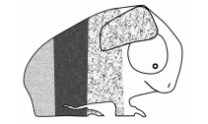 RVCC 2018/20 NominationPlease check all that you are applying for  (you can apply for more than one)   Chairman    President   Secretary/Treasurer   General Committee   RVCC Standards Committee   RVCC Judging Panel   BCC RepresentativeIn 50 words or less please describe why you would be appropriate for the position(s) you are applying for. Proposer:  	_______________________________________________  (print name)Proposer:  	_______________________________________________  (signature)Seconder:  _______________________________________________  (print name)Seconder:  _______________________________________________  (signature)Nominee:  	_______________________________________________  (print name)Nominee:  	_______________________________________________  (signature)Date:   	Once completed - please post to Pam Ramsden61 Bromwich StreetBolton, BL2 1JE